Совет городского поселения «Забайкальское»муниципального района «Забайкальский район»IV-го созыва                                                       РЕШЕНИЕот « 25 » ноября 2016 г.                                                                  	    № 15пгт. Забайкальск О внесении изменений и дополнений в решение Совета городского поселения «Забайкальское» № 239 от 09.09.2016г. «Об утверждении Регламента Совета   городского поселения «Забайкальское» муниципального района «Забайкальский район»В целях приведения нормативных правовых актов городского поселения «Забайкальское» в соответствии действующему законодательству, на основании статьи 26 Устава городского поселения «Забайкальское», Совет городского поселения «Забайкальское» решил:1. В пункте 2 дату «от 28.09.09 № 97» читать как «от 28.08.09 № 97»;2. Главу 7. Решения Совета дополнить пунктом 4 следующего содержания:«4. Принятые на сессии решения изготавливаются в течение пяти рабочих дней.»3. Данное решение опубликовать в информационном вестнике  «Вести Забайкальска».4. Настоящее решение вступает в силу с момента принятия.Председатель Совета городского поселения «Забайкальское»                                                     		Е.Н. Гуменюк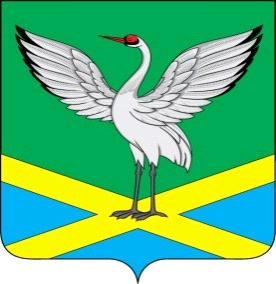 